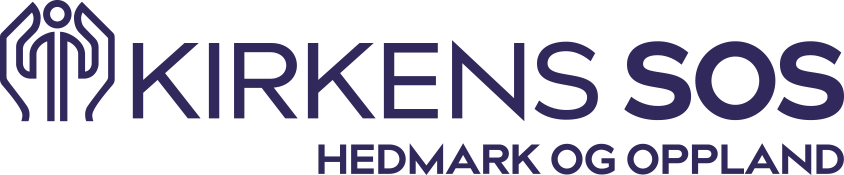 INNFØRINGSKURS HØST 2018Nr.TEMATIDSTED1,2Om Kirkens SOS. Ved starten av en ny tjeneste Den gode samtalen. Å lytte til mennesker i krise. Lørdag 15.09.18
KL 1000-1530
OBLIGATORISKKirkesenteret i Moelv    3Rolleforståelse og egne holdninger.
Hvem er jeg på vakt?Torsdag 20.09.18 
kl. 17.45-21.00Kirkesenteret i Moelv   4Selvmordsfare og intervensjon ved selvmordsfare.  Mandag 24.09.18   
kl. 17.45-21.00OBLIGATORISKKirkesenteret i Moelv 5Om ensomhet og om å dele følelser.Om de som ringer ofte, grensesettingTorsdag 04.10.18
kl. 17.45-21.00  
Sted bestemmes senere6Når tro møter tro. 
Om å møte andres tro med respekt.
Eksistensielle spørsmål. Forbønn.Mandag 08.10.18Kl 1745-2100Kirkesenteret i MoelvPrøvevaktperiodePrøvevakter avtales med hver enkelt LillehammerGjøvikHamar7SOS-meldinger/SOS-chatTorsdag 25.10.18
kl. 1745-2100Kirkesenteret i Moelv8Fagsamling for alle frivillige i Kirkens SOS i Hedmark og Oppland:
Møte med psykisk syke på telefon og nett 
v/daglig leder Inger Stølan Hymer, Kirkens SOS i Borg
 Mandag 29.10.18  
kl. 1745 -21.00Sted bestemmes senere9,10Veiledning.Oppsummering og kontraktskriving.
Kontrakt forplikter minst ett års tjeneste med to vakter pr. måned samt fire veiledninger og 
to fagsamlinger pr. år.Torsdag 08.11.18   
kl. 17.45-21.00Kirkesenteret i MoelvDet er svært ønskelig at man deltar på alle kurssamlingene.  For å få godkjent kurset kan man ha forfall fra kun to samlinger.  OBS: to samlinger er obligatoriske!
Det er svært ønskelig at man deltar på alle kurssamlingene.  For å få godkjent kurset kan man ha forfall fra kun to samlinger.  OBS: to samlinger er obligatoriske!
Det er svært ønskelig at man deltar på alle kurssamlingene.  For å få godkjent kurset kan man ha forfall fra kun to samlinger.  OBS: to samlinger er obligatoriske!
Det er svært ønskelig at man deltar på alle kurssamlingene.  For å få godkjent kurset kan man ha forfall fra kun to samlinger.  OBS: to samlinger er obligatoriske!
                                         Med forbehold om endringer.                                         Med forbehold om endringer.                                         Med forbehold om endringer.                                         Med forbehold om endringer.Kursansvarlige: Fung. daglig leder Kristin Berget, rådgiver Per Lunde.
Henvendelser tlf 90017535  / 61269511Kursansvarlige: Fung. daglig leder Kristin Berget, rådgiver Per Lunde.
Henvendelser tlf 90017535  / 61269511Kursansvarlige: Fung. daglig leder Kristin Berget, rådgiver Per Lunde.
Henvendelser tlf 90017535  / 61269511Kursansvarlige: Fung. daglig leder Kristin Berget, rådgiver Per Lunde.
Henvendelser tlf 90017535  / 61269511